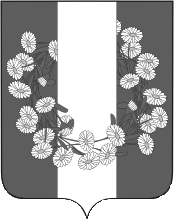 АДМИНИСТРАЦИЯ БУРАКОВСКОГО СЕЛЬСКОГО ПОСЕЛЕНИЯ КОРЕНОВСКОГО РАЙОНАПОСТАНОВЛЕНИЕот 21.12.2018                                                                                                                         № 145хут.БураковскийОб утверждении плана мониторинга муниципальных правовых актов Бураковского сельского поселения Кореновского района на 2019 год Руководствуясь Федеральным законом Российской Федерации                               от 06 ноября 2003 года № 131-ФЗ «Об общих принципах организации местного самоуправления в Российской Федерации»,  решением Совета  Бураковского сельского поселения  Кореновского района  от 30 июня 2015 года № 46 «Об утверждении порядка проведения органами местного самоуправления Бураковского сельского поселения Кореновского района мониторинга правоприменения  муниципальных нормативных правовых актов Бураковского  сельского поселения Кореновского района», администрация Бураковского сельского поселения Кореновского района   п о с т а н о в л я е т:1. Утвердить План мониторинга муниципальных правовых актов Бураковского сельского поселения Кореновского района на 2019 год (прилагается).2.  Общему отделу администрации Бураковского сельского поселения Кореновского района (Абрамкина) обнародовать настоящее постановление в установленных местах и разместить его на официальном сайте органов местного самоуправления Бураковского сельского поселения Кореновского района в сети «Интернет». 3. Постановление вступает в силу со дня его подписания.Глава  Бураковского  сельского поселенияКореновского района                                                                         Л.И.Орлецкая                                                                      ПРИЛОЖЕНИЕ                                                                         УТВЕРЖДЕН                                                          постановлением администрации                                                      Бураковского сельского поселения      Кореновского района                                                           от 21 декабря 2018 года  № 145ПЛАНмониторинга муниципальных правовых актов Бураковского сельского поселения  Кореновского района на 2019 год Глава  Бураковского   сельского поселенияКореновского района                                                                     Л.И.Орлецкая№п/пРеквизиты муниципального  правового акта, подлежащего мониторингу  Ответственный орган Срок проведения мониторинга1Решение Совета Бураковского сельского поселения Кореновского района от 16.04.2018 № 190  «Об утверждении перечня услуг, которые являются необходимыми и обязательными для предоставления администрацией Бураковского сельского поселения Кореновского района муниципальных услуг и предоставляются организациями, участвующими в предоставлении муниципальных услуг,  и  порядка определения размера платы за их оказание»Постоянная комиссия по вопросам занятости, правопорядка, правовой защиты граждан, социальным вопросам, делам молодежи, культуры и спорту Совета   Бураковского сельского  поселения Кореновского района 1 квартал 2019 года2Постановление  администрации Бураковского  сельского поселения Кореновского района от 20.06.2018  № 64  «О квалификационных требованиях для  замещения  должностей муниципальной службы в  администрации Бураковского сельского поселения Кореновского района»Общий отдел администрации Бураковского сельского поселения Кореновского района1 квартал 2019 года3Постановление    администрации Бураковского сельского поселения Кореновского района от 30.10.2018  № 104 «Об утверждении Порядка проведения инвентаризации мест захоронений на территории общественных кладбищБураковского сельского поселения Кореновского района»Общий отдел администрации Бураковского сельского поселения Кореновского района2 квартал 2019 года4Постановление    администрации Бураковского сельского поселения Кореновского района от 30.10.2018  № 103 «Об утверждении Порядка регистрации захоронений, произведенных на общественных кладбищах, расположенных на территории Бураковского сельского поселения Кореновского района»Общий отдел администрации Бураковского сельского поселения Кореновского района2 квартал 2019 года5Решение Совета Бураковского сельского поселения Кореновского района от 27.11.2018 № 217 «Об установлении  земельного налога»Постоянная комиссия по финансово-бюджетной и экономической политике, налогам и сбором, землепользованию и землеустройству Совета   Бураковского сельского  поселения Кореновского района3 квартал 2019 года6Постановление  администрации Бураковского сельского поселения Кореновского района от 21.12.2018  № 143  «Об утверждении Порядка разработки, утверждения и реализации ведомственных целевых программ в Бураковском сельском поселении Кореновского района»Финансовый отдел администрации Бураковского сельского поселения Кореновского района3 квартал 2019 года7Решение Совета Бураковского сельского поселения Кореновского района от 31.10.2018 № 212 «Об утверждении Положения о порядке организации и проведения публичных слушаний, общественных обсуждений в Бураковском сельском поселении Кореновского района"Общий отдел администрации Бураковского сельского поселения Кореновского района3 квартал 2019 года8 Постановление  администрации Бураковского сельского поселения Кореновского района от 21.12.2018 №146 « О порядке принятия решения о воссоздании утраченного объекта культурного наследия за счет средств бюджета Бураковского сельского поселения Кореновского района»Финансовый отдел администрации Бураковского сельского поселения Кореновского района4 квартал 2019 года9Постановление  администрации Бураковского сельского поселения Кореновского района от 26.12.2018 №152 ««Об утверждении Порядка уведомления муниципальным служащими администрации     Бураковского сельского поселения Кореновского района представителя нанимателя (работодателя) о намерении выполнять иную оплачиваемую работу (о   выполнении иной оплачиваемой работы) и регистрации этих уведомлений».Общий отдел администрации Бураковского сельского поселения Кореновского района4 квартал 2019 года